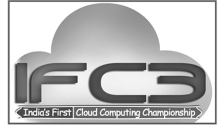 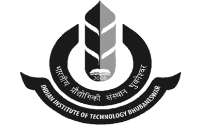 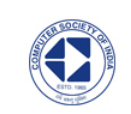 STUDENT REGISTRATION FORM                                                                           Date:Participant Name:College Name:Department:Course: be/me/bca/mcaContact No:e-mail: